Fédération Aéronautique InternationaleVAZDUHOPLOVNI SAVEZ BOSNE I HERCEGOVINEVAZDUHOPLOVNI/ZRAKOPLOVNI SAVEZ FEDERACIJE BOSNE I HERCEGOVINEVAZDUHOPLOVNI SAVEZ ZE-DO KANTONAAEROKLUB »IZET KURTALIĆ« VISOKO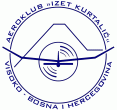 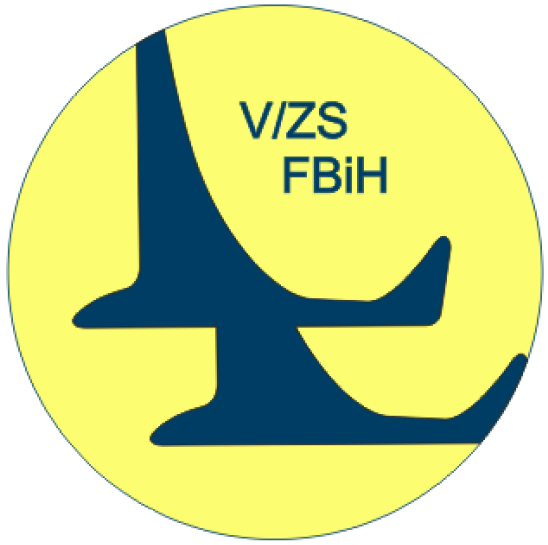 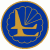 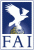 Prvenstvo Federacije Bosne i Hercegovinei Otvoreno prvenstvo ZE-DO kantonau sobnim modelimaDobrodošli u Visoko!Klasifikacija takmičenjaFAI otvoreno prvenstvoCIAM kategorijaF1 - slobodno leteći modeliMjestoVisokoLokacijaMSŠ »Hazim Šabanović« Visoko, sportska salaDatumSubota, 07.04.2018.UplataTroškove takmičarske takse snosi organizatorInternet stranicahttp://www.aeroklub-izet-kurtalic.ba DisciplineD1D1 (juniori)Organizator takmičenjaOrganizator takmičenjaOrganizatorAeroklub »Izet Kurtalić« VisokoKontakt osobaEdin ŠahinovićAdresaGornje Rosulje 3, 71300 Visoko, Bosna i HercegovinaE-mail & webinfo@aeroklub-izet-kurtalic.ba & www.aeroklub-izet-kurtalic.ba Telefon+387 61 473 309Fax+387 32 738 209FAI član u državiVAZDUHOPLOVNI SAVEZ BOSNE I HERCEGOVINEPravo učešćaSvi klubovi iz BiH i pojedinci, državljani BiHSlužbeni jeziciBosanski, Hrvatski i SrpskiPropozicijemaksimalni raspon krila modela 350 mmtakmičenje se odvija na principu slobodne prijave takmičaramaksimalni broj letova takmičara je pet pri čemu se za plasman uzimaju dva najbolja rezultatapokušaj ispod 20 s leta modelaekipu sačinjavaju tri takmičara čiji zbir rezultata određuje ekipni plasmanbroj ekipa iz jednog kluba nije ograničenNagradeNagrade će biti dodijeljene u seniorskoj i juniorskoj konkurenciji (pojedinačni i ekipni plasman).ŽalbeEventualne žalbe podnose se u pismenoj formi. Žalbe rješava sudijski žiri.* Organizator nije odgovoran za bilo kakvu štetu nastalu na modelima, ili povrede nanešene od strane trećih lica ili nanešene trećim licima.PrijavePrijave je moguće poslati putem e-maila, do petka 06.04.2018. ili izvršiti prijavu na licu mjesta pred početak takmičenja.E-mail adrese za vaše prijave: info@aeroklub-izet-kurtalic.ba Sve novosti vezane za takmičenje će biti blagovremeno objavljene na Internet stranici aerokluba »Izet Kurtalić«: http://www.aeroklub-izet-kurtalic.ba SatnicaSatnicaSatnica07.04.2018.subota09:00 - 10:00Dolazak takmičara, trening, prijava07.04.2018.subota10:00 - 13:30Takmičenje: slobodna prijava, maksimalno pet letova po takmičaru07.04.2018.subota13:30 - 14:00Pauza za ručak07.04.2018.subota14:00 - 14:30Proglašenje pobjednika, podjela nagrada, nastavak druženja vazduhoplovnih modelara